- Fiche n°16 –Sensibilisation du grand public (Action n°2)Acquisition d’un kakémono dédié à la thématique « prévention »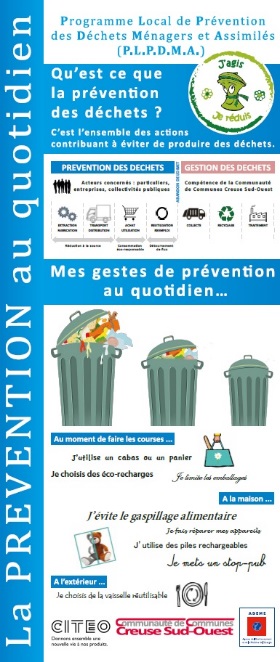 Extrait du kakémonoI. Descriptif de l’actionLa Communauté de Communes souhaite acquérir plusieurs kakémonos afin d’être visible sur des évènements du territoire (marchés, manifestations,…). Le thème du premier kakémono est la prévention en général, afin de présenter la thématique au grand public. Les deux autres kakémonos seront achetés les années suivantes, sur le programme II (2019-2024).II. Objectifs de l’actionEtablir le contact avec la population locale, la sensibiliser à la prévention/ réduction des déchets. III. indicateurs d’activités et d’impactIV. Étapes clés de l’actionAnnée principale de réalisation2018Planning/Déroulement- demande de devis estimatifs	- choix du prestataire	- réalisation du visuel	- commande du kakémonoMoyens humains- 1 agent de la communauté de communes Moyens financiers- Coût du kakémono : 250,80 € TTCMoyens techniques- un ordinateurVI. Mode de communication- Fiche n°13 –Sensibilisation en milieu scolaire (Action n°1)Sensibilisation du grand public (Action  n°2)Acquisition d’une valise de jeu pour prêt aux écoles / associations / centres de loisirs du territoire ou intervention sur les manifestations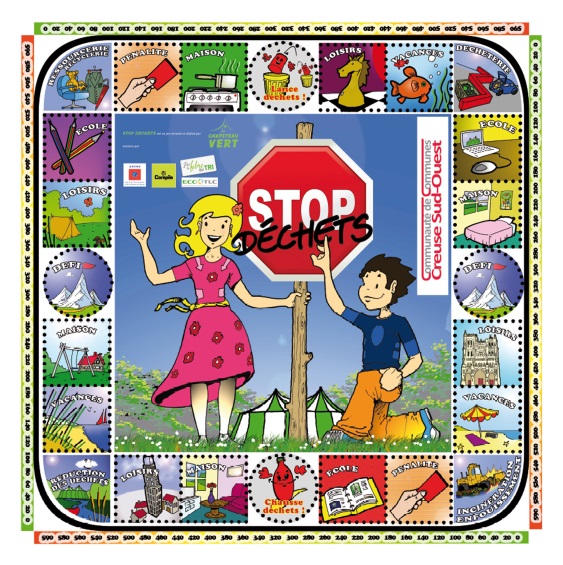 Bâche du jeu « Stop-déchets »I. Descriptif de l’actionLa Communauté de Communes a acquis la valise de jeu « Stop-déchets » dans le but de la prêter aux écoles, centres de loisirs, associations du territoire ou pour intervenir sur diverses manifestations. Elle est adaptée à un public jeune, de 7 à 12 ans mais peut aussi convenir aux adultes non avertis grâce à un jeu de questions «adultes». Adaptation du Jeu de l’Oie, ce jeu permet aux participants de voir ou revoir tous les bons gestes en matière de déchets : consommation responsable, réduction des déchets à la source, tri et valorisation des déchets. En répondant à des questions sur 4 thèmes de la vie quotidienne (école, maison, vacances et loisirs) et en remportant des épreuves, les joueurs devront réduire leur production de déchets. II. Objectifs de l’actionSensibiliser les participants à la prévention et au tri des déchets à travers différents gestes (compostage, Stop Pub, vaisselle réutilisable, achats malins, recyclerie, réparation…) III. indicateurs d’activités et d’impactIV. Étapes clés de l’actionAnnée principale de réalisation2018Planning/Déroulement- demande de devis estimatifs	- choix de la mallette et commande	- réception de la valise le 10/09/2018Moyens humains- 1 agent de la communauté de communesMoyens financiers- Coût de la valise : 2000 € TTCVI. Mode de communicationAction portée par : Communauté de Communes Creuse Sud-Ouest Communauté de Communes Creuse Sud-Ouest Action en cours Action projetée Action réalisée(date de début effectif)(date de début prévisionnel)Réception du kakémono : le 31/10/2018 (date de fin)III.1 Indicateur de moyens III.1 Indicateur de moyens III.1 Indicateur de moyens III.1 Indicateur de moyens III.1 Indicateur de moyens III.1 Indicateur de moyens III.1 Indicateur de moyens Libellé de l’indicateurLibellé de l’indicateurUnité de mesureAnnée2016201620172018Objectif1Résultat1III.2 Indicateurs de réalisation III.2 Indicateurs de réalisation III.2 Indicateurs de réalisation III.2 Indicateurs de réalisation III.2 Indicateurs de réalisation III.2 Indicateurs de réalisation III.2 Indicateurs de réalisation Libellé de l’indicateurLibellé de l’indicateurNombre de kakémonos acquisNombre de kakémonos acquisNombre de kakémonos acquisUnité de mesureNombreAnnée2016201620172018Objectif1Résultat1III.3 Indicateurs de participationIII.3 Indicateurs de participationIII.3 Indicateurs de participationIII.3 Indicateurs de participationIII.3 Indicateurs de participationIII.3 Indicateurs de participationIII.3 Indicateurs de participationLibellé de l’indicateurLibellé de l’indicateurUnité de mesureAnnée2016201620172018ObjectifRésultatIII.4 Indicateurs de quantités de déchets évitésIII.4 Indicateurs de quantités de déchets évitésIII.4 Indicateurs de quantités de déchets évitésIII.4 Indicateurs de quantités de déchets évitésIII.4 Indicateurs de quantités de déchets évitésIII.4 Indicateurs de quantités de déchets évitésIII.4 Indicateurs de quantités de déchets évitésLibellé de l’indicateurLibellé de l’indicateurUnité de mesureAnnée2016201620172018ObjectifRésultatMobilisation des partenaires et citoyensMise en œuvre de l’actionValorisation des résultatsDéploiement du kakémono sur les marchés, manifestations, expositions…, -Action portée par : Communauté de Communes Creuse Sud-Ouest Communauté de Communes Creuse Sud-Ouest Action en cours Action projetée Action réalisée(date de début effectif)(date de début prévisionnel)Août 2018 (date de fin)III.1 Indicateur de moyens III.1 Indicateur de moyens III.1 Indicateur de moyens III.1 Indicateur de moyens III.1 Indicateur de moyens III.1 Indicateur de moyens III.1 Indicateur de moyens Libellé de l’indicateurLibellé de l’indicateurUnité de mesureAnnée2016201620172018ObjectifRésultatIII.2 Indicateurs de réalisation III.2 Indicateurs de réalisation III.2 Indicateurs de réalisation III.2 Indicateurs de réalisation III.2 Indicateurs de réalisation III.2 Indicateurs de réalisation III.2 Indicateurs de réalisation Libellé de l’indicateurLibellé de l’indicateurNombre de jeu acquisNombre de jeu acquisNombre de jeu acquisUnité de mesureNombreAnnée2016201620172018Objectif1Résultat1III.3 Indicateurs de participationIII.3 Indicateurs de participationIII.3 Indicateurs de participationIII.3 Indicateurs de participationIII.3 Indicateurs de participationIII.3 Indicateurs de participationIII.3 Indicateurs de participationLibellé de l’indicateurLibellé de l’indicateurNombre d’élèves sensibilisésNombre d’élèves sensibilisésNombre d’élèves sensibilisésUnité de mesureNombreAnnée2016201620172018ObjectifRésultatIII.4 Indicateurs de quantités de déchets évitésIII.4 Indicateurs de quantités de déchets évitésIII.4 Indicateurs de quantités de déchets évitésIII.4 Indicateurs de quantités de déchets évitésIII.4 Indicateurs de quantités de déchets évitésIII.4 Indicateurs de quantités de déchets évitésIII.4 Indicateurs de quantités de déchets évitésLibellé de l’indicateurLibellé de l’indicateurUnité de mesureAnnée2016201620172018Objectif--RésultatMobilisation des partenaires et citoyensMise en œuvre de l’actionValorisation des résultats